  Урок  окружающего  мира в  1  классе."Почему радуга разноцветная?" Учитель  начальных  классов МБОУ СОШ №5 МО Абинский район   Н.И.ЦурупаЦели:формировать первоначальные представления о свете и цвете;познакомить детей с цветами радуги, их последовательностью;воспитывать интерес к изучению нового.Оборудование: ПК, мультимедийный проектор, цветные карандаши или фломастеры, музыка, песня, стихи, презентация, альбомные листы с заготовками ( «радужный поезд», « радужные человечки», «мастера, строящие радугу»)Ход урока1. Организационный моментУчитель:Начинается урок,
Он пойдет, ребята, вам впрок.
Постарайтесь все понять,
Многое должны узнать.2. Актуализация знанийУчитель:                - Ребята, давайте вспомним, какие вы знаете явления природы? (Ответы детей.)                 - Послушайте стихотворение и попробуйте его договорить.Почему повсюду лужи?
Мама зонтик свой берёт.
Почему же? Почему же?
Потому что… (Хором: «Дождь идёт!»)(Дети стучат пальчиками по партам, показывая какой сильный дождик. Затем дождь затихает.)– Дождик закончился и…
Что за чудо-красота!
Расписные ворота
Показались на пути.
В них ни въехать, ни войти. - О каком явлении природы я сейчас загадала загадку?  (Радуга.)Слайд 1 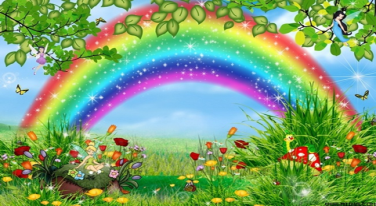 3. Тема урока. Постановка проблемного вопроса– Кто догадался, о каком явлении природы мы сегодня с вами будем говорить на уроке? (О радуге.)– Что такое радуга?– Что бы вы хотели о ней узнать?Слайд 2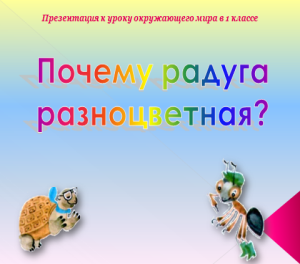 – Да, ребята, мы сегодня с вами поговорим о радуге. Мы узнаем, что такое радуга, как и когда она появляется, почему она разноцветная, из скольких цветов она состоит.– Дети, кто из вас видел радугу хотя бы раз в жизни? – Какое настроение было, когда вы увидели радугу? - Какое чувство испытывали при виде радуги?-  На какое слово похоже слово радуга?Слайд 3- Слово «радуга» похоже на слово «радость». И в самом деле, радостно бывает, когда вдруг на небе возникает удивительно красивая дуга. «Райская дуга» называли её в старину и верили, что она приносит счастье. С тех пор так и зовут – радуга. - Иногда на небе можно увидеть не одну, а две радуги. Слайд 4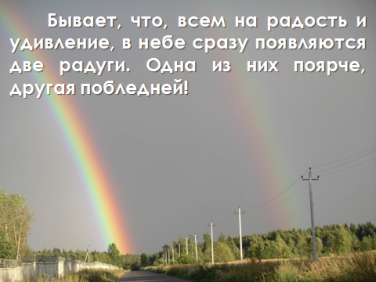 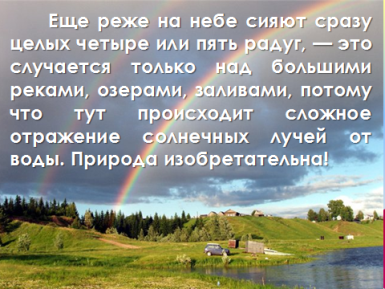 - Еще реже – целых 5 или даже 6.Слайд 5 - Когда мы смотрим на радугу с земли, она кажется нам дугой. Если на радугу посмотреть с высоты, например с самолета, она будет казаться кругом.- Ребята, поднимите руку те, кто любит летом шлепать по лужам во время теплого дождя! Как под душем, только лучше! Потому что пахнет дождем, мокрой землей, травой, а воздух чистый, свежий. Хорошо!- Но вот дождь стихает. Тотчас же проскальзывает солнечный луч, а крупные капли дождя еще падают и падают... И вдруг кто-то радостно кричит:Слайд 6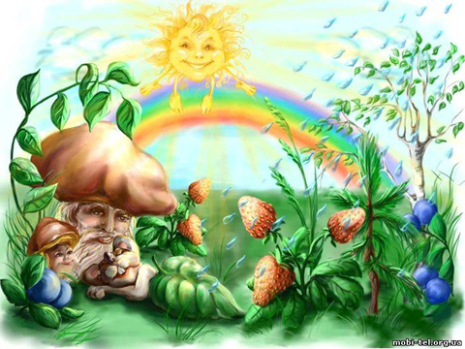 – Радуга! Смотрите – радуга! И в самом деле, через все небо перекинулась разноцветная дуга, словно огромные ворота в небе. -– Ребята, кто заметил, когда в небе появляется радуга? (Когда светит солнце и идёт дождь).4. Постановка проблемного вопроса- Хотите узнать, откуда они взялись? Кто их построил так быстро и так красиво? - Для этого мы сейчас внимательно прослушаем одну очень красивую и веселую песенку. Только слушать нужно внимательно, иначе мы не услышим ответ на вопрос. Если вы знаете эту песенку, можно подпевать.Песня «Кто построил радугу» Кто построил радугу в небе над землёю
Семь цветов, семь мостиков и загнул дугою.Припев:Это – 3 раза видно дождик
Он немного архитектор и чуть-чуть художникКак бы мне хотелось знать кто рукой могучей
В небе замок сказочный вылепил из тучи.Припев.Кто луга весенние засадил цветами
Вы теперь я думаю догадались сами.Припев.5. Решение проблемного вопроса– Кто же построил радугу? Кто мастер-строитель?– А кто из вас знает, как это происходит?  Слайды 7, 8 и 9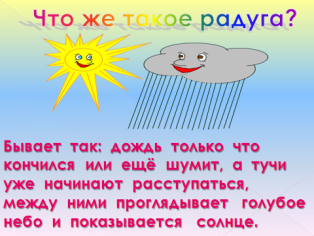 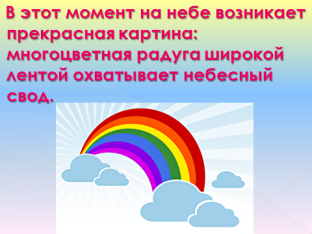 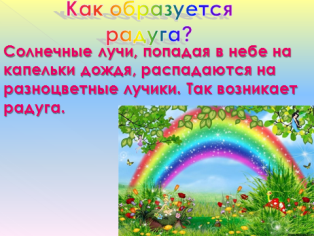 - Причина появления радуги – солнечный свет и дождик. Мы считаем, что свет белый, но на самом деле он разноцветный. Когда лучи солнечного света проходят через воздух, мы видим их как белый свет. А когда на их пути встречается капля воды, она преломляет свет, как призма, и раскладывает его на разноцветные лучи. Таким образом, на небе, напротив солнца возникает необычная цветная дуга. Чем крупнее дождевые капли, тем ярче радуга. Если капли мелкие, радуга кажется бледной, еле заметной.- Так что же такое радуга? (Это солнечное свечение.)- Какие мастера-искусники являются причиной радуги? (Солнечный свет и дождик)6. Постановка проблемного вопроса– Кто знает, сколько в радуге цветов? (Семь цветов, семь мостиков.)7. Чтение стихотворенияЛетний дождь прошел с утра,
Выглянуло солнце.
Удивилась детвора,
Посмотрев в оконце, –
Семицветная дуга
Заслонила облака.8. Постановка проблемного вопроса– Кто знает, из каких цветов состоит радуга? (Высказывания детей.)- В радуге семь цветов, и все они всегда расположены в одном порядке: красный, оранжевый, желтый, зеленый, голубой, синий и фиолетовый.– Кто знает, как запомнить их по порядку и очень быстро?9. Решение проблемной ситуации Слайд 10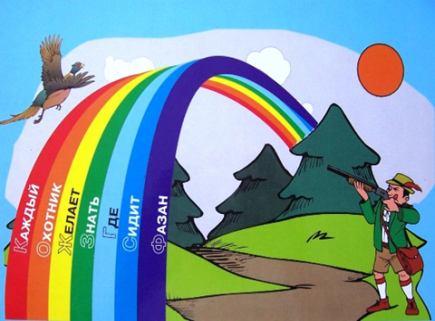 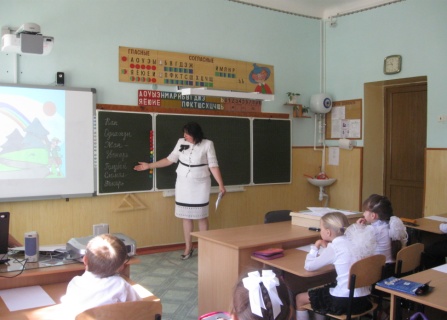 – Чтобы запомнить цвета радуги, люди придумали такие фразы – подсказки: «Каждый Охотник  Желает Знать, Где Сидит Фазан». «Как  Однажды Жан – Звонарь Голубой Сломал Фонарь»  (Доска)- Кто догадался, почему такие слова?- Давайте повторим их хором.- Возможно эти подсказки для вас трудные. Вы можете придумать свою фразу – подсказку дома сами, можете привлечь к этому ваших родителей. А в классе поделиться с нами вашей идеей.10. Закрепление. Работа над проектом (работа в парах)а) Выбор проекта, обоснование.– Чтобы запомнить порядок цветов в радуге, предлагаю выполнить проект и  создать веселую радугу.б) Выбор материалов и инструментов.– Давайте подумаем из чего можно сделать радугу? (Карандаш, пластилин, акварель, цветная бумага.)– Посмотрите на наши столы и скажите, какой способ подходит нам сегодня? (Рисование карандашами)в) Планирование проекта.– Работать будем в паре. Переверните белые листы бумаги, которые лежат у вас посередине стола. - Представьте себе, что на радуге живут «радужные человечки». Поднимите руки те, у кого на столах они  лежат.  Вы должны раскрасить воздушные шарики, которые держат «радужные человечки» так, чтобы шарики превратились в радугу.- А теперь поднимите руку те ребята, у кого на столах «радужные поезда». Радужные человечки любят ездить на «радужном поезде». Каждый в своем вагончике. Ваша задача: правильно раскрасить вагончики поезда.– Определим цвета. Сколько их будет? Назовем хором по порядку. г) Практическая работа. (Звучит веселая мелодия песенки)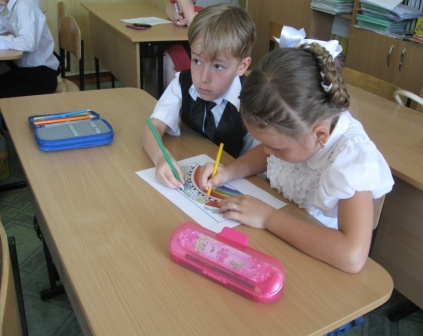 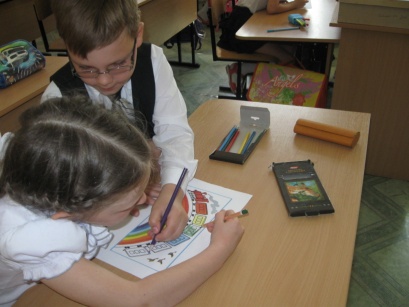 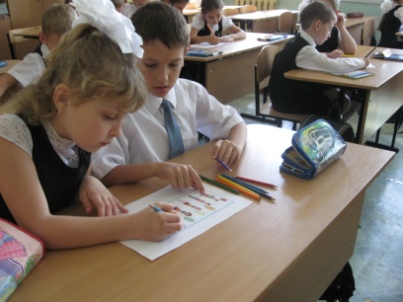 (Дети самостоятельно разукрашивают)д) Защита проекта.- Заселим радужных человечков. Запустим радужный поезд. (Свои работы дети вывешивают на доску)- А теперь давайте добавим «Мастеров, которые строят радугу» ( дети вывешивают Солнышко и Дождик)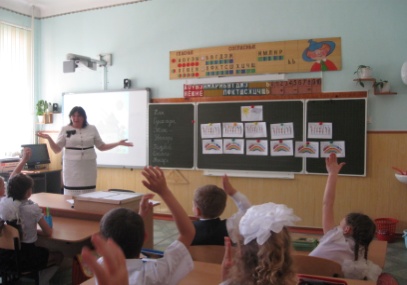 – Посмотрите, какая веселая радуга у нас получилась. Кому понравилась? (поднимают руки)11. Радуге посвящено очень много стихов.  Давайте их расскажем.В небе дождь, гроза,
Закрывай глаза!
Дождь прошел, трава блестит,
В небе радуга стоит.
Поскорей, поскорей
Выбегай из дверей,
По траве босиком,
Прямо в небо прыжком.
(С. Маршак)Солнце светит и смеется,
А на землю дождик льется.
И выходит на луга
Семицветная дуга.
(Н. Михайлова)Теплым майским днем 
Барабанщик-гром
Словно молотом
Бьет по туче: «Бом!».
Туча дождик льет,
Ветер краски трет
И рисует РА-
И рисует ДУ-
И рисует ГУ.
Радугу!

Ленты разноцветные 
над землёй парят,
Люди изумленные 
в небеса глядят.

Радуга раскинула 
ровный полукруг,
Ореолом праздничным 
распахнулась вдруг.

Чудо разноцветное, 
таинство Земли,
Диво безответное 
в солнечной пыли.

Всплеск искринок сказочных,
вымытых дождём.
Радуга над облаком 
взмыла цветником.

Радуга умытая 
видится вдали.
Коромысло дивное
на плечах Земли.
(В. Мусатов)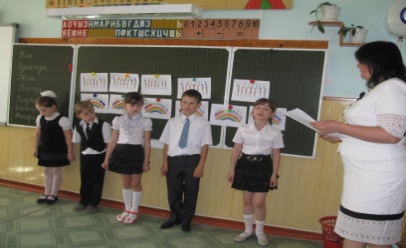 12. Домашнее задание (по выбору)- Ребята, кто захочет дома ещё раз прочитать о радуге и рассмотреть картинки? Наш урок вы сможете найти в учебнике «Окружающий мир».– А может, кто-то захочет поискать загадку о радуге?– Попробуйте выучить фразы – подсказки или придумать свою.13. Рефлексия. Итог урока– Как получается радуга? (Солнечные лучи, попадая в небе на капельки дождя, распадаются на разноцветные лучики.)– Подумайте, почему наша радуга получилась такая весёлая? Чему она рада? (Дети запомнили все её цвета).– Молодцы!Слайд 11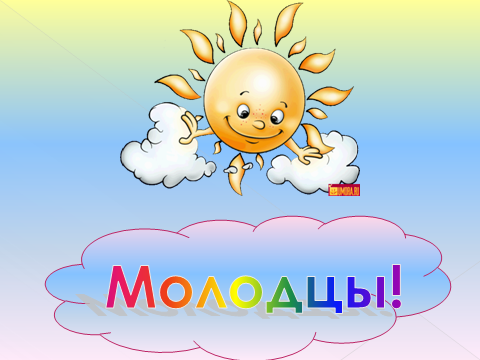 